                                                                                                                                     Ponedjeljak, 18.5.2020.Dobro jutro, djeco!SAT RAZREDNIKAMoj odnos prema radu Već deseti tjedan učimo na daljinu. Kada smo u školi često analiziramo što i kako radimo, što treba popraviti. Vjerujem da su vam neke stvari bile teže, a neke lakše. Odgovorite na postavljena pitanja: 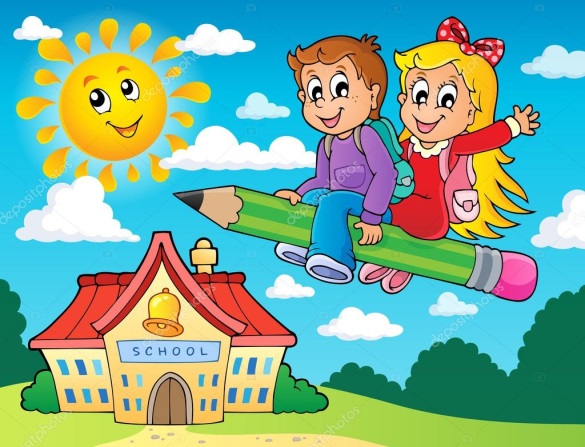 1. Što vam je najljepše u školi na daljinu?2. Što vam je  najteže u školi na daljinu?3. Kakvu školu želiš? Nacrtaj! Pošalji u grupu.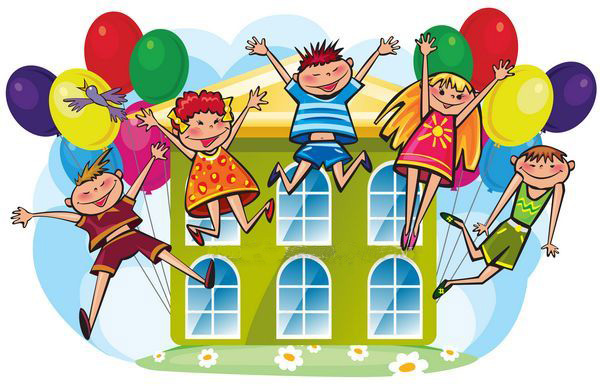 HRVATSKI JEZIKPripremite udžbenik Zlatna vrata 3, str.144., 145.Pročitaj  narodnu izreku. TKO RANO RANI, DVIJE SREĆE GRABI!Objasni  narodnu izreku. Jesi li se kada našao/la u situaciji u kojoj se ova izreka pokazala istinitom?Pročitaj pjesmu Tata, mama, Igor i zrakoplov, Ljerke  Car – Matutinović.Usmeno odgovari na pitanja,str.145.U bilježnicu prepiši:                                        Tata, mama, Igor i zrakoplov                                                                          Ljerka Car – Matutinović                               Književna vrsta: pjesma                               Pjesma je šaljiva.                               Opisuje užurbanost i strku prije samog puta.Riješi zadatke iz radne bilježnice, str.120. Nauči pjesmu izražajno čitati.SAMOPROCJENA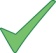 Pročitaj tvrdnje. Ako se slažeš s tvrdnjom stavi znak        . Čitam sigurno. Sve riječi izgovaram točno.Pazim na znakove na kraju rečenica.MATEMATIKADanas ćete uz video naučiti prenositi dužinu uz pomoć šestara. Prvo ćete otkriti: Čemu služi šestar?Otvori poveznicu i prati video. https://www.youtube.com/watch?v=7ngJZWFJaG8&feature=youtu.be&fbclid=IwAR2pKFi9eZKHOCl1E2UKeDsCjUODT2wZWOHht2onZyT8eFbidgPripremi geometrijski pribor, udžbenik i zbirku zadataka Moj sretni broj 3./U,str.120. i 121./ZZ,str.122./Otvori poveznicu.  Prati  video i riješi zadatke. https://www.loom.com/share/5b0d9cb96ab447a89d1bc11838669c45?fbclid=IwAR250oBpSfIUIIXrBYjqGcyaPHTDU2fSrWXLDA0sTbfY9uSl7Ddcq-wfYAYAko imaš poteškoća -  javi mi se.